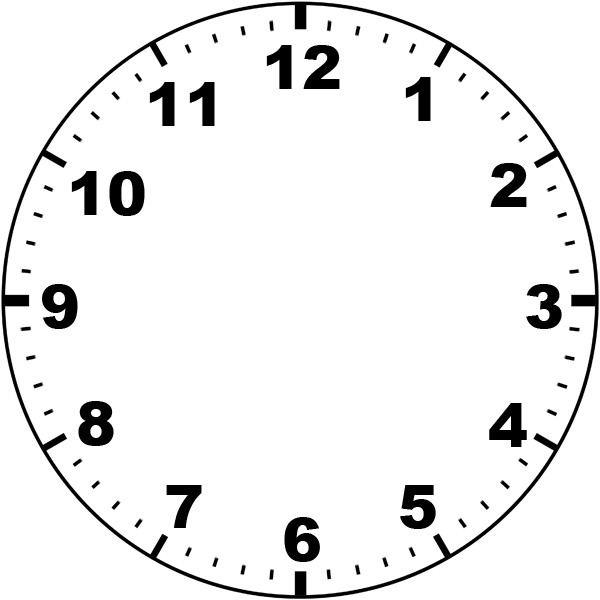 L.O	To demonstrate my time knowledgeS.C		1.	2.	3.There are __________ seconds in one minute.		There are __________ minutes in one hour.There are _________ hours in one day.			There are ___________ days in one week.Midday is at _________________				Midnight is at ________________We say ____ for times in the morning and _____ for times in the afternoon/evening  (AM or PM)There are _______ days in January.  				There are _______ days in February. There are ______ days in February in a leap year.	There are _______ days in March.	There are ______  days in April.					There are ______ days in May.	There are _______ days in June.				There are ______ days in JulyThere are ______ days in August.				There are ______ days in September.			There are ______ days in October.				There are ______ days in November.There are _____ days in December.				There are ______ weeks in a year.	There are ______ days in a year.				There are ______ days in a leap year.There are ______ years in a decade.				There are ______ years in a century.